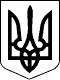 УКРАЇНАНОВОГРАД-ВОЛИНСЬКА МІСЬКА РАДАЖИТОМИРСЬКОЇ ОБЛАСТІРІШЕННЯтридцята сесія                                                                                 сьомого скликаннявід                     №Про внесення змін до рішення міської ради від 28.07.2011 №131 „Про затвердження Положення про оренду майна комунальної власності територіальної громади міста Новограда-Волинського“       Керуючись  статтею 25, частинами п’ятою, сьомою статті 60 Закону України „Про місцеве самоврядування в Україні“, Законами України „Про оренду державного та комунального майна“, „Про засади державної регуляторної політики у сфері господарської діяльності“, враховуючи рішення міської ради від 01.11.2018 №562 „Про добровільне приєднання територіальних громад сіл Майстрівської сільської ради до Новоград-Волинської міської об’єднаної територіальної громади“ та пропозиції комісії з питань надання в оренду майна комунальної власності територіальної громади міста за конкурсом, міська радаВИРІШИЛА:     1. Внести зміни до рішення міської ради від 28.07.2011 №131 „Про затвердження Положення про оренду майна комунальної власності територіальної громади міста Новограда-Волинського“, а саме:      1.1. В назві, тексті та додатку до рішення слова „територіальної громади міста“, „територіальної громади міста Новограда-Волинського“ замінити словами „Новоград-Волинської міської об’єднаної територіальної громади“.     1.2. В пункті 2.4. Положення про оренду майна комунальної власності Новоград-Волинської міської об’єднаної територіальної громади слова „Методики розрахунку і порядку використання плати за оренду майна комунальної власності територіальної громади міста“ замінити словами „Методики  розрахунку орендної плати за майно комунальної власності Новоград-Волинської міської об’єднаної територіальної громади та пропорції її розподілу“.     3. Контроль за виконанням рішення покласти на постійну комісію міської ради з питань міського бюджету і комунальної власності (Юшманов І.Г.) та на  заступника міського голови Легенчука А.В.Міський голова                                                                                В.Л. Весельський